Publicado en Madrid el 25/02/2020 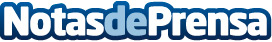 Ariadne Artiles, Lucía Villalón, Marta Hazas, Jaime Astrain y Ana Rujas presentan Solán de Cabras GasSu burbuja inesperadamente crujiente, llena de frescura y elegancia, convierte a Solán de Cabras con Gas en una propuesta únicaDatos de contacto:Sofía Felipe619002805Nota de prensa publicada en: https://www.notasdeprensa.es/ariadne-artiles-lucia-villalon-marta-hazas_1 Categorias: Nacional Gastronomía Marketing Sociedad Madrid Consumo http://www.notasdeprensa.es